PROGRAMA DE PÓS-GRADUAÇÃO EM SUSTENTABILIDADE (PSU) MESTRADO ACADÊMICO ASSOCIADO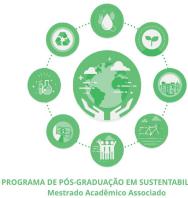 Universidade Estadual de Maringá Instituto Federal do ParanáRECURSO AO CONSELHO ACADÊMICO DO PSUAo Conselho do Programa de Pós-Graduação em Sustentabilidade, Solicito recurso referente à(ao) (descrever e anexar documentos a este documento caso julgue necessário):Nome do(a) Aluno(a):Registro Acadêmico/Matrícula:Orientador(a):Ano/Semestre:Telefone(	)	-Email:Data e Assinatura do(a) Aluno(a):Umuarama, 	de 	de 20 	__________________________________________________________Assinatura do Aluno Data e Assinatura do(a) Parecerista(a) ou Orientador(a)Umuarama, 	de 		de 20 	   houve pareceista	 não houve parecerista 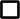 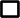 __________________________________________________________Assinatura do(a) Parecerista(a) ou OrientadorProtocolo:_________________________Umuarama, 	de 	de 20 	__________________________________________________________Assinatura do(a) Secretário(a)Parecer do Conselho Acadêmico do PSU:Umuarama,__________de 		de 20 	        Defiro	              In  IndefiroNº da ata 	__________________________________________________________Assinatura do(a) Presidente da reunião